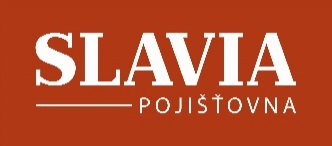 Tisková informaceSlavia pojišťovna rozšířila síť zdravotních zařízení pro zahraniční klienty Slavia pojišťovna dále posiluje služby pro cizince využívající komerční zdravotní pojištění.  Díky spolupráci s největším poskytovatelem ambulantní lékařské péče v ČR, společností MediClinic a.s., nově přibylo dalších 130 zdravotnických zařízení, na která se mohou klienti obracet v případě zdravotních komplikací. Pojišťovna současně pro cizince žijící v ČR připravuje nový pojistný produkt, který nabídne nadstandardní zdravotní péči. Slavia pojišťovna aktuálně nabízí svým klientům z řad cizinců služby v 250 zdravotnických zařízeních po celé České republice. Stává se tak druhou pojišťovnou s nejpočetnější sítí dostupných lékařských ordinací u nás. Nové ambulance, které nabízejí zejména péči praktických lékařů, aktuálně přibyly např. v Libereckém, Ústeckém a Jihomoravském kraji.       U Slavia pojišťovny nyní mohou cizí státní příslušníci žijící v ČR využít dvou druhů zabezpečení. Pojištění nutné a neodkladné péče je určeno těm, kdo plánují strávit v naší zemi méně než 90 dní. Toto pojištění zajistí klientům ošetření v případech, kdy je vyžadována neodkladná zdravotní péče. Druhou možností je komplexní zdravotní pojištění určené cizincům, kteří v ČR plánují strávit delší dobu, případně žádají o dlouhodobý či trvalý pobyt. Rozsah komplexního pojištění mohou využít i děti nebo těhotné ženy, pojištění splňuje také požadavky zákona č. 326/1999 Sb. o pobytu cizinců na území České republiky. Speciální zvýhodněnou sazbu zdravotního pojištění nabízí Slavia pojišťovna také zahraničním studentům.Aktuálně Slavia pojišťovna připravuje spuštění nového pojistného produktu pro cizince, VIP CLUB, který bude určen především náročným klientům, kteří vyžadují nadstandardní služby. Nové komerční zdravotní pojištění pro cizince bude rozsahem téměř shodné s veřejným zdravotním pojištěním platným v České republice. Zdravotní pojištění VIP CLUB budou moci využít všichni cizinci bez rozdílu věku, kteří chtějí své zdraví během pobytu v ČR kvalitně zabezpečit. Všem klientům z řad cizinců je u Slavia pojišťovny k dispozici také asistenční služba Global Assistance. Operátoři komunikují v pěti světových jazycích 24 hodin denně. Prostřednictvím asistenční služby je možné nahlásit nemoci a úrazy v ČR i v zahraničí, vyhledat vhodné zdravotnické zařízení a využít další praktickou pomoc.    O společnosti:Slavia pojišťovna staví na dlouholetých zkušenostech, sahajících až do roku 1868. Stabilita a tradice umožnily Slavia pojišťovně stát se silnou společností, která je současně schopna flexibilně reagovat na nové trendy. Široké spektrum jejích pojistných produktů a služeb využívají soukromé osoby i podnikatelé. V případě soukromých osob se jedná zejména o pojištění majetku a odpovědnosti nebo cestovní a úrazové pojištění. Slavia pojišťovna se dlouhodobě zaměřuje na zodpovědné řidiče, kterým v rámci autopojištění dokáže nabídnout mnohá zvýhodnění. Zároveň patří mezi lídry trhu v oblasti pojištění cizinců, unikátní je její pojištění domácích mazlíčků nebo bezkrevní léčby. Firmám nabízí např. pojištění odpovědnosti, aut a přepravy nebo majetková a technická pojištění. Mezi spokojené zákazníky Slavia pojišťovny patří také obce a města. Speciální servis poskytuje personálním agenturám a cestovním kancelářím.www.slavia-pojistovna.cz